Calling all BP Adventurers!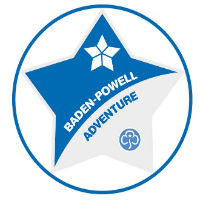 Come and join us this February for an action packed County Baden-Powell Adventure weekend!Friday 24th February – Sunday 26th February 2017Check out the programme belowFriday –Arrive at White Rose House Wheldrake York at 7pm. A quick ice breaker to find out who everyone is then we will be having a visit from Foss Rangers. There will be the ultimate newspaper challenge followed by a chance to talk to the Rangers about joining the Senior Section and the opportunities that lie ahead. There will even be a quiz!Saturday – After breakfast we will be catching the bus to Selby where we will spend the day at Summit Indoor Adventure. You can challenge yourself to 1 hour of climbing with 20 different climbing walls to conquer. Followed by 1 hour on the Arial Trek. After all that you guys can chill in the diner with a meal of your choice. Then its back on the bus to WRH where we will have some down time, there will be a chance to make a souvenir of the weekend followed by supper and a movie night!Sunday – A more relaxed start to Sunday. We will have a brunch followed by a scavenger hunt in Wheldrake. Then its home to recover from the weekend! Pick up will be 12 noon.Looking forward to seeing you all very soon!The cost of the weekend is £50.00 and includes everything, though you may want to bring some spending money if you want to buy any extra drinks or snacks at Summit. All cheques should be made payable to Girlguiding North Yorkshire South. Closing date for applications Friday 3rd February 2017 Please complete the form and send with full payment to Laura Wells 2a Gay MeadowsStockton On The ForestYorkY032 9UJApplication form for NYS BP Adventure Weekend 24-26th February 2017Any Queries Laura can be contacted by email; Laurawells85@hotmail.comBP Adventurer nameAgeUnit nameUnit Leaders name and contact details (phone/email address) Parent or carers name and contact details including telephone number and email addressPostal addressAny Health matters that we need to be aware of in our planning.Any Dietary Requirements that we need to be aware of in our planning.Please confirm how many of the ten clauses you have completed of the Baden Powell Award.  If this event is not your final challenge please specify when you expect to complete.